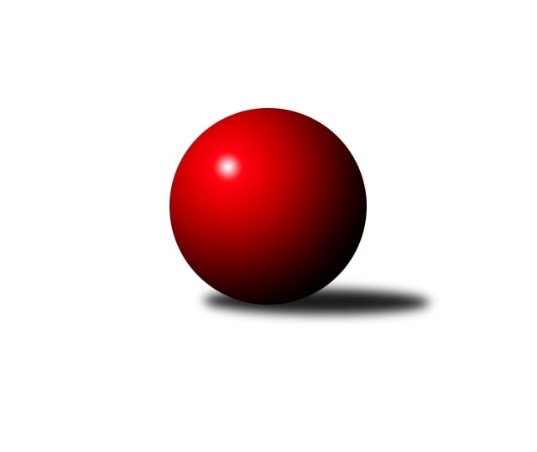 Č.11Ročník 2012/2013	5.6.2024 3.KLM B 2012/2013Statistika 11. kolaTabulka družstev:		družstvo	záp	výh	rem	proh	skore	sety	průměr	body	plné	dorážka	chyby	1.	SKK Jičín B	11	8	0	3	59.0 : 29.0 	(155.5 : 108.5)	3191	16	2150	1041	26.5	2.	TJ Červený Kostelec	11	8	0	3	52.5 : 35.5 	(139.5 : 124.5)	3194	16	2152	1041	27.9	3.	TJ Lokomotiva Ústí nad Labem	11	7	1	3	51.0 : 37.0 	(143.5 : 120.5)	3147	15	2122	1025	23.7	4.	KK Akuma Kosmonosy	11	7	0	4	52.5 : 35.5 	(147.5 : 116.5)	3220	14	2142	1078	19.6	5.	TJ Dynamo Liberec	11	6	1	4	48.5 : 39.5 	(134.0 : 130.0)	3251	13	2162	1089	22.5	6.	TJ Start Rychnov nad Kněžnou	11	6	0	5	49.0 : 39.0 	(123.5 : 140.5)	3166	12	2117	1049	27.2	7.	Spartak Rokytnice nad Jizerou	11	5	1	5	40.0 : 48.0 	(121.0 : 143.0)	3191	11	2135	1056	25.8	8.	SKK Náchod B	11	5	0	6	38.0 : 50.0 	(124.0 : 140.0)	3193	10	2136	1057	27.2	9.	TJ Lokomotiva Trutnov	11	2	3	6	40.0 : 48.0 	(133.0 : 131.0)	3189	7	2143	1047	24.6	10.	TJ Neratovice	11	3	1	7	36.0 : 52.0 	(121.5 : 142.5)	3140	7	2099	1041	27	11.	SK PLASTON Šluknov 	11	3	0	8	35.0 : 53.0 	(132.5 : 131.5)	3163	6	2129	1034	23.3	12.	KK Hvězda Trnovany B	11	2	1	8	26.5 : 61.5 	(108.5 : 155.5)	3117	5	2086	1031	30.8Tabulka doma:		družstvo	záp	výh	rem	proh	skore	sety	průměr	body	maximum	minimum	1.	SKK Jičín B	6	5	0	1	37.0 : 11.0 	(86.5 : 57.5)	3167	10	3214	3116	2.	TJ Lokomotiva Ústí nad Labem	6	5	0	1	32.0 : 16.0 	(80.5 : 63.5)	3172	10	3237	3116	3.	TJ Start Rychnov nad Kněžnou	6	5	0	1	32.0 : 16.0 	(71.5 : 72.5)	3392	10	3448	3309	4.	KK Akuma Kosmonosy	5	4	0	1	26.5 : 13.5 	(71.0 : 49.0)	3183	8	3237	3079	5.	TJ Červený Kostelec	5	4	0	1	25.5 : 14.5 	(63.0 : 57.0)	3228	8	3256	3185	6.	TJ Dynamo Liberec	5	4	0	1	25.0 : 15.0 	(60.0 : 60.0)	3371	8	3413	3303	7.	SKK Náchod B	6	4	0	2	26.0 : 22.0 	(73.5 : 70.5)	3244	8	3309	3157	8.	Spartak Rokytnice nad Jizerou	6	3	0	3	23.0 : 25.0 	(65.5 : 78.5)	3172	6	3231	3081	9.	KK Hvězda Trnovany B	5	2	1	2	19.0 : 21.0 	(57.0 : 63.0)	3094	5	3134	3016	10.	TJ Neratovice	6	2	1	3	24.0 : 24.0 	(68.0 : 76.0)	3066	5	3132	3004	11.	TJ Lokomotiva Trutnov	5	1	2	2	21.0 : 19.0 	(63.5 : 56.5)	3227	4	3333	3165	12.	SK PLASTON Šluknov 	5	2	0	3	20.0 : 20.0 	(66.0 : 54.0)	3063	4	3119	3033Tabulka venku:		družstvo	záp	výh	rem	proh	skore	sety	průměr	body	maximum	minimum	1.	TJ Červený Kostelec	6	4	0	2	27.0 : 21.0 	(76.5 : 67.5)	3194	8	3436	3076	2.	SKK Jičín B	5	3	0	2	22.0 : 18.0 	(69.0 : 51.0)	3196	6	3333	3049	3.	KK Akuma Kosmonosy	6	3	0	3	26.0 : 22.0 	(76.5 : 67.5)	3227	6	3360	3053	4.	TJ Lokomotiva Ústí nad Labem	5	2	1	2	19.0 : 21.0 	(63.0 : 57.0)	3161	5	3297	2985	5.	Spartak Rokytnice nad Jizerou	5	2	1	2	17.0 : 23.0 	(55.5 : 64.5)	3199	5	3411	2982	6.	TJ Dynamo Liberec	6	2	1	3	23.5 : 24.5 	(74.0 : 70.0)	3231	5	3416	3125	7.	TJ Lokomotiva Trutnov	6	1	1	4	19.0 : 29.0 	(69.5 : 74.5)	3182	3	3345	3019	8.	TJ Start Rychnov nad Kněžnou	5	1	0	4	17.0 : 23.0 	(52.0 : 68.0)	3121	2	3304	2994	9.	TJ Neratovice	5	1	0	4	12.0 : 28.0 	(53.5 : 66.5)	3143	2	3322	3008	10.	SKK Náchod B	5	1	0	4	12.0 : 28.0 	(50.5 : 69.5)	3176	2	3282	3056	11.	SK PLASTON Šluknov 	6	1	0	5	15.0 : 33.0 	(66.5 : 77.5)	3188	2	3333	3036	12.	KK Hvězda Trnovany B	6	0	0	6	7.5 : 40.5 	(51.5 : 92.5)	3122	0	3353	2954Tabulka podzimní části:		družstvo	záp	výh	rem	proh	skore	sety	průměr	body	doma	venku	1.	SKK Jičín B	11	8	0	3	59.0 : 29.0 	(155.5 : 108.5)	3191	16 	5 	0 	1 	3 	0 	2	2.	TJ Červený Kostelec	11	8	0	3	52.5 : 35.5 	(139.5 : 124.5)	3194	16 	4 	0 	1 	4 	0 	2	3.	TJ Lokomotiva Ústí nad Labem	11	7	1	3	51.0 : 37.0 	(143.5 : 120.5)	3147	15 	5 	0 	1 	2 	1 	2	4.	KK Akuma Kosmonosy	11	7	0	4	52.5 : 35.5 	(147.5 : 116.5)	3220	14 	4 	0 	1 	3 	0 	3	5.	TJ Dynamo Liberec	11	6	1	4	48.5 : 39.5 	(134.0 : 130.0)	3251	13 	4 	0 	1 	2 	1 	3	6.	TJ Start Rychnov nad Kněžnou	11	6	0	5	49.0 : 39.0 	(123.5 : 140.5)	3166	12 	5 	0 	1 	1 	0 	4	7.	Spartak Rokytnice nad Jizerou	11	5	1	5	40.0 : 48.0 	(121.0 : 143.0)	3191	11 	3 	0 	3 	2 	1 	2	8.	SKK Náchod B	11	5	0	6	38.0 : 50.0 	(124.0 : 140.0)	3193	10 	4 	0 	2 	1 	0 	4	9.	TJ Lokomotiva Trutnov	11	2	3	6	40.0 : 48.0 	(133.0 : 131.0)	3189	7 	1 	2 	2 	1 	1 	4	10.	TJ Neratovice	11	3	1	7	36.0 : 52.0 	(121.5 : 142.5)	3140	7 	2 	1 	3 	1 	0 	4	11.	SK PLASTON Šluknov 	11	3	0	8	35.0 : 53.0 	(132.5 : 131.5)	3163	6 	2 	0 	3 	1 	0 	5	12.	KK Hvězda Trnovany B	11	2	1	8	26.5 : 61.5 	(108.5 : 155.5)	3117	5 	2 	1 	2 	0 	0 	6Tabulka jarní části:		družstvo	záp	výh	rem	proh	skore	sety	průměr	body	doma	venku	1.	Spartak Rokytnice nad Jizerou	0	0	0	0	0.0 : 0.0 	(0.0 : 0.0)	0	0 	0 	0 	0 	0 	0 	0 	2.	SK PLASTON Šluknov 	0	0	0	0	0.0 : 0.0 	(0.0 : 0.0)	0	0 	0 	0 	0 	0 	0 	0 	3.	SKK Náchod B	0	0	0	0	0.0 : 0.0 	(0.0 : 0.0)	0	0 	0 	0 	0 	0 	0 	0 	4.	SKK Jičín B	0	0	0	0	0.0 : 0.0 	(0.0 : 0.0)	0	0 	0 	0 	0 	0 	0 	0 	5.	KK Hvězda Trnovany B	0	0	0	0	0.0 : 0.0 	(0.0 : 0.0)	0	0 	0 	0 	0 	0 	0 	0 	6.	KK Akuma Kosmonosy	0	0	0	0	0.0 : 0.0 	(0.0 : 0.0)	0	0 	0 	0 	0 	0 	0 	0 	7.	TJ Dynamo Liberec	0	0	0	0	0.0 : 0.0 	(0.0 : 0.0)	0	0 	0 	0 	0 	0 	0 	0 	8.	TJ Neratovice	0	0	0	0	0.0 : 0.0 	(0.0 : 0.0)	0	0 	0 	0 	0 	0 	0 	0 	9.	TJ Červený Kostelec	0	0	0	0	0.0 : 0.0 	(0.0 : 0.0)	0	0 	0 	0 	0 	0 	0 	0 	10.	TJ Lokomotiva Ústí nad Labem	0	0	0	0	0.0 : 0.0 	(0.0 : 0.0)	0	0 	0 	0 	0 	0 	0 	0 	11.	TJ Lokomotiva Trutnov	0	0	0	0	0.0 : 0.0 	(0.0 : 0.0)	0	0 	0 	0 	0 	0 	0 	0 	12.	TJ Start Rychnov nad Kněžnou	0	0	0	0	0.0 : 0.0 	(0.0 : 0.0)	0	0 	0 	0 	0 	0 	0 	0 Zisk bodů pro družstvo:		jméno hráče	družstvo	body	zápasy	v %	dílčí body	sety	v %	1.	Pavel Louda 	SKK Jičín B 	9	/	11	(82%)	32	/	44	(73%)	2.	Martin Čihák 	TJ Start Rychnov nad Kněžnou  	9	/	11	(82%)	29	/	44	(66%)	3.	Martin Mýl 	TJ Červený Kostelec  	8	/	9	(89%)	23.5	/	36	(65%)	4.	Luboš Beneš 	KK Akuma Kosmonosy  	8	/	10	(80%)	28	/	40	(70%)	5.	Věroslav Řípa 	KK Akuma Kosmonosy  	8	/	10	(80%)	27	/	40	(68%)	6.	Vojtěch Pecina 	TJ Dynamo Liberec  	8	/	10	(80%)	24.5	/	40	(61%)	7.	Miroslav Hanzlík 	TJ Start Rychnov nad Kněžnou  	8	/	10	(80%)	21	/	40	(53%)	8.	Josef Holub 	TJ Lokomotiva Ústí nad Labem  	8	/	11	(73%)	27	/	44	(61%)	9.	Martin Vrbata 	TJ Lokomotiva Ústí nad Labem  	7	/	9	(78%)	24.5	/	36	(68%)	10.	Vladimír Řehák 	SKK Jičín B 	7	/	9	(78%)	20	/	36	(56%)	11.	Dalibor Ksandr 	TJ Start Rychnov nad Kněžnou  	7	/	10	(70%)	23.5	/	40	(59%)	12.	Radek Marušák 	SK PLASTON Šluknov   	7	/	10	(70%)	21.5	/	40	(54%)	13.	Petr Vajnar 	SK PLASTON Šluknov   	7	/	11	(64%)	26	/	44	(59%)	14.	Tomáš Ryšavý 	TJ Lokomotiva Trutnov  	7	/	11	(64%)	26	/	44	(59%)	15.	Jan Koldan 	SK PLASTON Šluknov   	7	/	11	(64%)	25.5	/	44	(58%)	16.	Ondřej Mrkos 	TJ Červený Kostelec  	7	/	11	(64%)	24.5	/	44	(56%)	17.	Aleš Tichý 	SKK Náchod B 	7	/	11	(64%)	24.5	/	44	(56%)	18.	Jaroslav Jeníček 	TJ Lokomotiva Trutnov  	7	/	11	(64%)	22.5	/	44	(51%)	19.	Petr Božka 	TJ Neratovice  	6	/	8	(75%)	20	/	32	(63%)	20.	Slavomír ml. Trepera 	Spartak Rokytnice nad Jizerou  	6	/	9	(67%)	22	/	36	(61%)	21.	Jaroslav Kříž 	SKK Jičín B 	6	/	9	(67%)	21	/	36	(58%)	22.	Petr Kubita 	KK Hvězda Trnovany B 	6	/	9	(67%)	17	/	36	(47%)	23.	Jiří Šípek 	TJ Lokomotiva Ústí nad Labem  	6	/	10	(60%)	21.5	/	40	(54%)	24.	Miloš Voleský 	SKK Náchod B 	6	/	11	(55%)	25	/	44	(57%)	25.	Karel Kratochvíl 	TJ Lokomotiva Trutnov  	6	/	11	(55%)	24	/	44	(55%)	26.	Jan Horn 	SKK Náchod B 	6	/	11	(55%)	22	/	44	(50%)	27.	Zdeňek Pecina st.	TJ Dynamo Liberec  	5.5	/	11	(50%)	21.5	/	44	(49%)	28.	Radek Jalovecký 	TJ Lokomotiva Ústí nad Labem  	5	/	6	(83%)	18	/	24	(75%)	29.	Štěpán Schuster 	TJ Červený Kostelec  	5	/	6	(83%)	15	/	24	(63%)	30.	Josef Rohlena 	TJ Lokomotiva Ústí nad Labem  	5	/	6	(83%)	14	/	24	(58%)	31.	Jan Adamů 	TJ Červený Kostelec  	5	/	8	(63%)	19	/	32	(59%)	32.	Tomáš Bajtalon 	KK Akuma Kosmonosy  	5	/	9	(56%)	17.5	/	36	(49%)	33.	Radek Tajč 	KK Akuma Kosmonosy  	5	/	10	(50%)	22.5	/	40	(56%)	34.	Petr Novák 	KK Akuma Kosmonosy  	5	/	10	(50%)	22	/	40	(55%)	35.	Dušan Plocek 	TJ Neratovice  	5	/	10	(50%)	20	/	40	(50%)	36.	Vladimír Pavlata 	SKK Jičín B 	5	/	10	(50%)	20	/	40	(50%)	37.	Bohumil Navrátil 	KK Hvězda Trnovany B 	5	/	10	(50%)	19.5	/	40	(49%)	38.	Jakub Stejskal 	Spartak Rokytnice nad Jizerou  	5	/	11	(45%)	23.5	/	44	(53%)	39.	Josef Zejda ml.	TJ Dynamo Liberec  	5	/	11	(45%)	21.5	/	44	(49%)	40.	Aleš Nedomlel 	TJ Červený Kostelec  	5	/	11	(45%)	20.5	/	44	(47%)	41.	Roman Žežulka 	TJ Dynamo Liberec  	5	/	11	(45%)	20	/	44	(45%)	42.	Pavel Novák 	TJ Červený Kostelec  	4.5	/	8	(56%)	18.5	/	32	(58%)	43.	Agaton Plaňanský st.	SKK Jičín B 	4	/	5	(80%)	13	/	20	(65%)	44.	Pavel Tryzna 	Spartak Rokytnice nad Jizerou  	4	/	5	(80%)	13	/	20	(65%)	45.	Milan Gajdoš 	SKK Náchod B 	4	/	5	(80%)	11.5	/	20	(58%)	46.	Dušan Jína 	TJ Dynamo Liberec  	4	/	7	(57%)	16.5	/	28	(59%)	47.	Jan Kvapil 	TJ Neratovice  	4	/	7	(57%)	14	/	28	(50%)	48.	Jiří Červinka 	TJ Lokomotiva Trutnov  	4	/	8	(50%)	17	/	32	(53%)	49.	Tomáš Adamů 	SKK Náchod B 	4	/	8	(50%)	15.5	/	32	(48%)	50.	Radek Jung 	TJ Start Rychnov nad Kněžnou  	4	/	9	(44%)	12	/	36	(33%)	51.	Miroslav Burock 	TJ Neratovice  	4	/	10	(40%)	20	/	40	(50%)	52.	Jan Kozák 	TJ Neratovice  	4	/	10	(40%)	15.5	/	40	(39%)	53.	Josef Rubanický 	SK PLASTON Šluknov   	4	/	11	(36%)	22.5	/	44	(51%)	54.	Jaroslav Doškář 	KK Akuma Kosmonosy  	4	/	11	(36%)	19.5	/	44	(44%)	55.	Vojtěch Šípek 	TJ Start Rychnov nad Kněžnou  	4	/	11	(36%)	19	/	44	(43%)	56.	Ondřej Koblih 	KK Hvězda Trnovany B 	3.5	/	7	(50%)	13.5	/	28	(48%)	57.	Jan Bína 	SKK Jičín B 	3	/	3	(100%)	9	/	12	(75%)	58.	Ladislav ml. Wajsar ml.	TJ Dynamo Liberec  	3	/	3	(100%)	9	/	12	(75%)	59.	Pavel Kříž 	SKK Jičín B 	3	/	5	(60%)	13	/	20	(65%)	60.	Petr Vacek 	TJ Neratovice  	3	/	5	(60%)	8	/	20	(40%)	61.	Jiří Kapucián 	SKK Jičín B 	3	/	6	(50%)	14	/	24	(58%)	62.	Martin st. Zahálka st.	TJ Lokomotiva Ústí nad Labem  	3	/	7	(43%)	15	/	28	(54%)	63.	Martin Bergerhof 	KK Hvězda Trnovany B 	3	/	7	(43%)	13	/	28	(46%)	64.	Antonín Kotrla 	SK PLASTON Šluknov   	3	/	9	(33%)	16.5	/	36	(46%)	65.	Luděk Uher 	TJ Neratovice  	3	/	9	(33%)	14.5	/	36	(40%)	66.	Zdeněk ml. Novotný st.	Spartak Rokytnice nad Jizerou  	3	/	9	(33%)	14.5	/	36	(40%)	67.	Jakub Seniura 	TJ Start Rychnov nad Kněžnou  	3	/	9	(33%)	12	/	36	(33%)	68.	Vratislav Kubita 	KK Hvězda Trnovany B 	3	/	10	(30%)	16	/	40	(40%)	69.	Michal Vlček 	TJ Lokomotiva Trutnov  	3	/	10	(30%)	15	/	40	(38%)	70.	Miroslav Kužel 	TJ Lokomotiva Trutnov  	3	/	11	(27%)	20.5	/	44	(47%)	71.	Petr Mařas 	Spartak Rokytnice nad Jizerou  	3	/	11	(27%)	18.5	/	44	(42%)	72.	Lukáš Jireš 	TJ Dynamo Liberec  	2	/	2	(100%)	5	/	8	(63%)	73.	Jan Mařas 	Spartak Rokytnice nad Jizerou  	2	/	2	(100%)	4.5	/	8	(56%)	74.	Pavel Dušánek 	TJ Start Rychnov nad Kněžnou  	2	/	2	(100%)	4	/	8	(50%)	75.	Lukáš Janko 	TJ Červený Kostelec  	2	/	6	(33%)	12	/	24	(50%)	76.	Ladislav Šourek 	TJ Lokomotiva Ústí nad Labem  	2	/	6	(33%)	9	/	24	(38%)	77.	Petr Janouch 	Spartak Rokytnice nad Jizerou  	2	/	9	(22%)	13	/	36	(36%)	78.	Tomáš Majer 	SKK Náchod B 	2	/	9	(22%)	12.5	/	36	(35%)	79.	Pavel Říha 	KK Akuma Kosmonosy  	1.5	/	6	(25%)	11	/	24	(46%)	80.	Zdeněk Babka 	TJ Lokomotiva Trutnov  	1	/	1	(100%)	2	/	4	(50%)	81.	Bohumil Kuřina 	Spartak Rokytnice nad Jizerou  	1	/	2	(50%)	5	/	8	(63%)	82.	Jaroslav Jusko 	TJ Lokomotiva Trutnov  	1	/	2	(50%)	4	/	8	(50%)	83.	Ladislav Křivka 	SKK Jičín B 	1	/	2	(50%)	3	/	8	(38%)	84.	Ladislav st. Wajsar st.	TJ Dynamo Liberec  	1	/	3	(33%)	7	/	12	(58%)	85.	Milan Valášek 	Spartak Rokytnice nad Jizerou  	1	/	3	(33%)	4	/	12	(33%)	86.	Roman Bureš 	SKK Jičín B 	1	/	3	(33%)	3.5	/	12	(29%)	87.	Radek Kandl 	KK Hvězda Trnovany B 	1	/	7	(14%)	9	/	28	(32%)	88.	Antonín Baďura 	SKK Náchod B 	1	/	7	(14%)	8	/	28	(29%)	89.	Jan Bergerhof 	KK Hvězda Trnovany B 	1	/	8	(13%)	9.5	/	32	(30%)	90.	Jan Sklenář 	SK PLASTON Šluknov   	1	/	11	(9%)	17.5	/	44	(40%)	91.	Zbyněk Rozsler 	TJ Lokomotiva Trutnov  	0	/	1	(0%)	2	/	4	(50%)	92.	Petr Šteiner 	TJ Neratovice  	0	/	1	(0%)	2	/	4	(50%)	93.	Jiří Brumlich 	SKK Jičín B 	0	/	1	(0%)	2	/	4	(50%)	94.	Petr Gálus 	TJ Start Rychnov nad Kněžnou  	0	/	1	(0%)	1	/	4	(25%)	95.	Jaroslav Šmejda 	TJ Start Rychnov nad Kněžnou  	0	/	1	(0%)	1	/	4	(25%)	96.	Miloš Hofman 	SKK Náchod B 	0	/	1	(0%)	1	/	4	(25%)	97.	Martin Holakovský 	TJ Start Rychnov nad Kněžnou  	0	/	1	(0%)	1	/	4	(25%)	98.	Michal Kala 	TJ Start Rychnov nad Kněžnou  	0	/	1	(0%)	0	/	4	(0%)	99.	Miroslav Wedlich 	TJ Lokomotiva Ústí nad Labem  	0	/	2	(0%)	2	/	8	(25%)	100.	René Hemerka 	SK PLASTON Šluknov   	0	/	2	(0%)	2	/	8	(25%)	101.	Jan Holanec ml.	TJ Dynamo Liberec  	0	/	2	(0%)	2	/	8	(25%)	102.	Zdeněk Novotný nejst.	Spartak Rokytnice nad Jizerou  	0	/	2	(0%)	1	/	8	(13%)	103.	Jaroslav Šámal 	TJ Dynamo Liberec  	0	/	2	(0%)	0	/	8	(0%)	104.	Petr Fabian 	KK Hvězda Trnovany B 	0	/	5	(0%)	8	/	20	(40%)Průměry na kuželnách:		kuželna	průměr	plné	dorážka	chyby	výkon na hráče	1.	Rychnov nad Kněžnou, 1-4	3379	2242	1136	27.6	(563.3)	2.	Sport Park Liberec, 1-4	3353	2208	1145	20.7	(559.0)	3.	SKK Nachod, 1-4	3238	2174	1064	29.4	(539.7)	4.	Vrchlabí, 1-4	3192	2133	1059	23.8	(532.1)	5.	TJ Lokomotiva Ústí nad Labem, 1-4	3128	2104	1024	25.8	(521.4)	6.	SKK Jičín, 1-4	3119	2099	1019	26.8	(520.0)	7.	KK Kosmonosy, 1-6	3104	2072	1031	23.8	(517.3)	8.	TJ Kuželky Česká Lípa, 1-4	3043	2055	987	24.8	(507.3)Nejlepší výkony na kuželnách:Rychnov nad Kněžnou, 1-4TJ Start Rychnov nad Kněžnou 	3448	7. kolo	Vojtěch Šípek 	TJ Start Rychnov nad Kněžnou 	636	7. koloTJ Start Rychnov nad Kněžnou 	3441	1. kolo	Pavel Louda 	SKK Jičín B	621	9. koloTJ Červený Kostelec 	3436	11. kolo	Martin Čihák 	TJ Start Rychnov nad Kněžnou 	611	5. koloTJ Dynamo Liberec 	3416	1. kolo	Lukáš Jireš 	TJ Dynamo Liberec 	609	1. koloTJ Start Rychnov nad Kněžnou 	3400	3. kolo	Dalibor Ksandr 	TJ Start Rychnov nad Kněžnou 	604	5. koloTJ Start Rychnov nad Kněžnou 	3381	5. kolo	Martin Čihák 	TJ Start Rychnov nad Kněžnou 	603	1. koloTJ Start Rychnov nad Kněžnou 	3374	9. kolo	Dalibor Ksandr 	TJ Start Rychnov nad Kněžnou 	594	1. koloKK Hvězda Trnovany B	3353	5. kolo	Aleš Nedomlel 	TJ Červený Kostelec 	593	11. koloTJ Lokomotiva Trutnov 	3345	3. kolo	Miroslav Hanzlík 	TJ Start Rychnov nad Kněžnou 	593	1. koloSKK Jičín B	3333	9. kolo	Vojtěch Pecina 	TJ Dynamo Liberec 	589	1. koloSport Park Liberec, 1-4TJ Dynamo Liberec 	3413	7. kolo	Zdeňek Pecina st.	TJ Dynamo Liberec 	614	9. koloSpartak Rokytnice nad Jizerou 	3411	9. kolo	Petr Janouch 	Spartak Rokytnice nad Jizerou 	609	9. koloTJ Dynamo Liberec 	3410	5. kolo	Zdeněk ml. Novotný st.	Spartak Rokytnice nad Jizerou 	600	9. koloTJ Dynamo Liberec 	3395	3. kolo	Josef Zejda ml.	TJ Dynamo Liberec 	591	11. koloKK Akuma Kosmonosy 	3360	3. kolo	Ladislav ml. Wajsar ml.	TJ Dynamo Liberec 	591	3. koloTJ Dynamo Liberec 	3335	9. kolo	Zdeňek Pecina st.	TJ Dynamo Liberec 	590	5. koloSK PLASTON Šluknov  	3333	5. kolo	Dušan Jína 	TJ Dynamo Liberec 	589	7. koloTJ Dynamo Liberec 	3303	11. kolo	Roman Žežulka 	TJ Dynamo Liberec 	586	7. koloTJ Lokomotiva Ústí nad Labem 	3297	11. kolo	Luboš Beneš 	KK Akuma Kosmonosy 	585	3. koloSKK Náchod B	3282	7. kolo	Vojtěch Pecina 	TJ Dynamo Liberec 	584	5. koloSKK Nachod, 1-4KK Akuma Kosmonosy 	3333	8. kolo	Radek Jung 	TJ Start Rychnov nad Kněžnou 	601	6. koloSKK Náchod B	3309	6. kolo	Věroslav Řípa 	KK Akuma Kosmonosy 	593	8. koloTJ Start Rychnov nad Kněžnou 	3304	6. kolo	Martin Bergerhof 	KK Hvězda Trnovany B	585	10. koloSKK Náchod B	3293	8. kolo	Jan Bína 	SKK Jičín B	582	4. koloSKK Jičín B	3288	4. kolo	Jaroslav Jeníček 	TJ Lokomotiva Trutnov 	578	6. koloSKK Náchod B	3276	10. kolo	Aleš Nedomlel 	TJ Červený Kostelec 	578	4. koloSKK Náchod B	3262	2. kolo	Aleš Tichý 	SKK Náchod B	577	1. koloTJ Červený Kostelec 	3256	10. kolo	Ondřej Mrkos 	TJ Červený Kostelec 	575	2. koloTJ Červený Kostelec 	3254	2. kolo	Miloš Voleský 	SKK Náchod B	575	6. koloTJ Neratovice 	3247	2. kolo	Tomáš Majer 	SKK Náchod B	573	4. koloVrchlabí, 1-4TJ Dynamo Liberec 	3339	4. kolo	Tomáš Ryšavý 	TJ Lokomotiva Trutnov 	628	4. koloTJ Lokomotiva Trutnov 	3333	4. kolo	Vojtěch Pecina 	TJ Dynamo Liberec 	581	4. koloTJ Start Rychnov nad Kněžnou 	3263	8. kolo	Ladislav ml. Wajsar ml.	TJ Dynamo Liberec 	581	4. koloTJ Lokomotiva Trutnov 	3237	9. kolo	Jan Horn 	SKK Náchod B	578	9. koloSpartak Rokytnice nad Jizerou 	3231	10. kolo	Tomáš Ryšavý 	TJ Lokomotiva Trutnov 	576	9. koloSpartak Rokytnice nad Jizerou 	3230	8. kolo	Jakub Stejskal 	Spartak Rokytnice nad Jizerou 	575	10. koloSKK Náchod B	3213	9. kolo	Miroslav Kužel 	TJ Lokomotiva Trutnov 	575	9. koloSpartak Rokytnice nad Jizerou 	3209	11. kolo	Jan Horn 	SKK Náchod B	574	3. koloTJ Lokomotiva Trutnov 	3208	11. kolo	Miroslav Kužel 	TJ Lokomotiva Trutnov 	573	4. koloSpartak Rokytnice nad Jizerou 	3207	1. kolo	Slavomír ml. Trepera 	Spartak Rokytnice nad Jizerou 	573	10. koloTJ Lokomotiva Ústí nad Labem, 1-4TJ Lokomotiva Trutnov 	3305	8. kolo	Luboš Beneš 	KK Akuma Kosmonosy 	603	1. koloKK Akuma Kosmonosy 	3256	1. kolo	Martin Vrbata 	TJ Lokomotiva Ústí nad Labem 	600	9. koloTJ Lokomotiva Ústí nad Labem 	3254	4. kolo	Martin st. Zahálka st.	TJ Lokomotiva Ústí nad Labem 	591	7. koloTJ Lokomotiva Ústí nad Labem 	3237	9. kolo	Martin Vrbata 	TJ Lokomotiva Ústí nad Labem 	590	4. koloTJ Lokomotiva Ústí nad Labem 	3204	7. kolo	Michal Vlček 	TJ Lokomotiva Trutnov 	575	8. koloTJ Lokomotiva Ústí nad Labem 	3182	3. kolo	Radek Jalovecký 	TJ Lokomotiva Ústí nad Labem 	572	5. koloTJ Lokomotiva Ústí nad Labem 	3147	10. kolo	Jiří Šípek 	TJ Lokomotiva Ústí nad Labem 	571	4. koloTJ Lokomotiva Ústí nad Labem 	3146	5. kolo	Karel Kratochvíl 	TJ Lokomotiva Trutnov 	569	8. koloTJ Červený Kostelec 	3136	9. kolo	Martin Vrbata 	TJ Lokomotiva Ústí nad Labem 	568	1. koloKK Hvězda Trnovany B	3134	4. kolo	Jan Horn 	SKK Náchod B	562	5. koloSKK Jičín, 1-4SKK Jičín B	3214	7. kolo	Vladimír Řehák 	SKK Jičín B	572	1. koloSKK Jičín B	3198	10. kolo	Vladimír Pavlata 	SKK Jičín B	567	3. koloSKK Jičín B	3187	1. kolo	Vladimír Řehák 	SKK Jičín B	565	3. koloSKK Jičín B	3152	3. kolo	Ladislav Šourek 	TJ Lokomotiva Ústí nad Labem 	561	8. koloTJ Dynamo Liberec 	3145	10. kolo	Vladimír Řehák 	SKK Jičín B	555	10. koloTJ Lokomotiva Ústí nad Labem 	3139	8. kolo	Zdeňek Pecina st.	TJ Dynamo Liberec 	553	10. koloSKK Jičín B	3133	5. kolo	Pavel Louda 	SKK Jičín B	548	1. koloSKK Jičín B	3116	8. kolo	Agaton Plaňanský st.	SKK Jičín B	548	1. koloTJ Červený Kostelec 	3076	7. kolo	Josef Holub 	TJ Lokomotiva Ústí nad Labem 	546	8. koloKK Hvězda Trnovany B	3051	3. kolo	Pavel Kříž 	SKK Jičín B	545	7. koloKK Kosmonosy, 1-6SKK Jičín B	3249	11. kolo	Petr Božka 	TJ Neratovice 	577	1. koloKK Akuma Kosmonosy 	3237	7. kolo	Věroslav Řípa 	KK Akuma Kosmonosy 	570	11. koloKK Akuma Kosmonosy 	3224	5. kolo	Luboš Beneš 	KK Akuma Kosmonosy 	568	5. koloKK Akuma Kosmonosy 	3213	11. kolo	Jan Kozák 	TJ Neratovice 	568	6. koloKK Akuma Kosmonosy 	3161	9. kolo	Věroslav Řípa 	KK Akuma Kosmonosy 	562	5. koloSpartak Rokytnice nad Jizerou 	3148	4. kolo	Věroslav Řípa 	KK Akuma Kosmonosy 	562	7. koloKK Hvězda Trnovany B	3132	7. kolo	Zdeňek Pecina st.	TJ Dynamo Liberec 	560	8. koloTJ Neratovice 	3132	1. kolo	Pavel Kříž 	SKK Jičín B	557	11. koloTJ Dynamo Liberec 	3125	8. kolo	Vladimír Pavlata 	SKK Jičín B	555	11. koloTJ Červený Kostelec 	3108	3. kolo	Luboš Beneš 	KK Akuma Kosmonosy 	553	9. koloTJ Kuželky Česká Lípa, 1-4SK PLASTON Šluknov  	3119	4. kolo	Petr Božka 	TJ Neratovice 	562	11. koloSK PLASTON Šluknov  	3081	9. kolo	Josef Rubanický 	SK PLASTON Šluknov  	553	4. koloSKK Jičín B	3063	2. kolo	Jan Koldan 	SK PLASTON Šluknov  	551	6. koloTJ Neratovice 	3055	11. kolo	Pavel Louda 	SKK Jičín B	551	2. koloKK Akuma Kosmonosy 	3053	6. kolo	Jan Koldan 	SK PLASTON Šluknov  	543	9. koloSK PLASTON Šluknov  	3047	6. kolo	Jan Koldan 	SK PLASTON Šluknov  	543	11. koloSK PLASTON Šluknov  	3036	11. kolo	Petr Vajnar 	SK PLASTON Šluknov  	541	4. koloSK PLASTON Šluknov  	3033	2. kolo	Petr Vajnar 	SK PLASTON Šluknov  	536	11. koloTJ Start Rychnov nad Kněžnou 	2994	4. kolo	Vladimír Pavlata 	SKK Jičín B	531	2. koloKK Hvězda Trnovany B	2954	9. kolo	Josef Rubanický 	SK PLASTON Šluknov  	530	2. koloČetnost výsledků:	8.0 : 0.0	1x	7.5 : 0.5	1x	7.0 : 1.0	11x	6.0 : 2.0	17x	5.0 : 3.0	10x	4.5 : 3.5	1x	4.0 : 4.0	4x	3.0 : 5.0	11x	2.0 : 6.0	4x	1.0 : 7.0	5x	0.0 : 8.0	1x